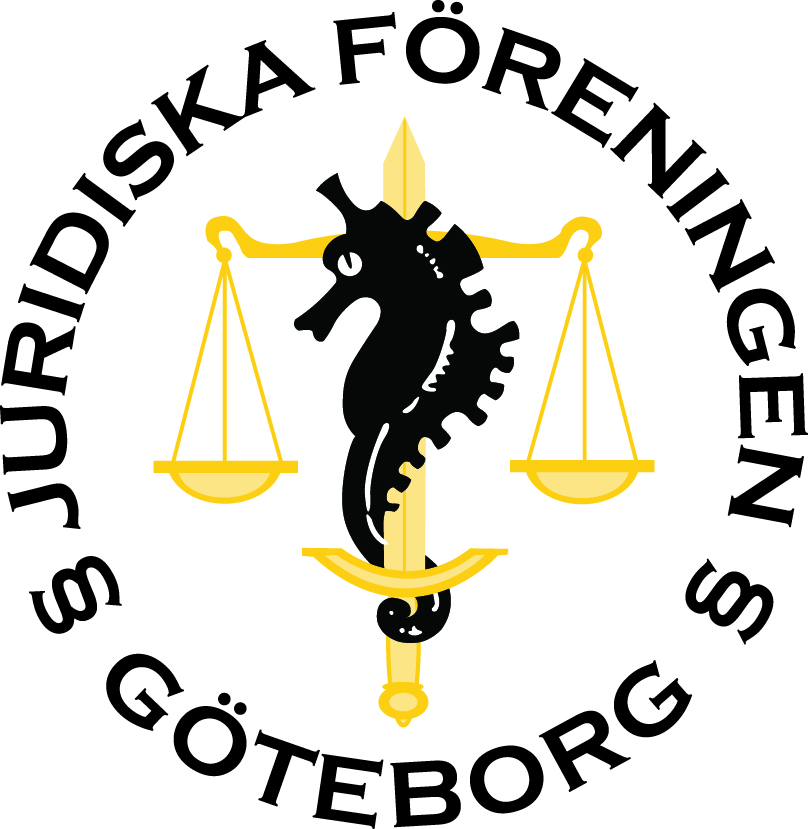 Dagordning styrelsemöte 20/3 - 2019 Mötets öppnandeMötet förklaras öppnat.Närvarande ledamöterChris Isaksson
Mathilda Kronér
Marcus Ljungberg
Alice Persson
Jesper Ågren
Gabriella Ekenberg
Matthias Jonsson
Victor Carlén
Emelie Kokkinakis
Elvira Persson
Josip LadanVal av mötesordförandeMathilda Kronér väljs till mötesordförande.Val av mötets sekreterareMarcus Ljungberg väljs till mötets sekreterare. Val av justerare Gabriella Ekenberg och Victor Carlén väljs till justerare. Fastställande av dagordning Dagordningen fastställdes enhälligt.Varvet runt Näringslivsansvariga: Håller på att skicka ut avtal till samarbetspartners. Evenemangsansvariga: Har fixat med diplomeringen. 
Ska ha möte med evenemangsutskottet på torsdag för att börja fixa med sittningen.Kassör: Inte gjort något speciellt.Idrottsansvarig: Snart fullt med lag till MAQS stafettvarv. 
Har även registrerat spelare till korpen. 
Fått in anmälningar till volleyboll-turneringen.Sekreterare: På fredag (22/3) anordnas lokalfinalen av SJM, så sekreteraren och lokalarrangören av tävlingen har fixat inför tävlingen och efterföljande bankett på kvällen.Chefredaktör Rättstrycket: Är mitt uppe i att sammanställa nästa nummer av tidningen. Sandra har även börjat redigera. Chefredaktörduon Alice och Josip har börjat gå igenom texterna. Rättstrycket har även fått in lite annonser. 
Kommande nummer kommer att vara lite mindre och nästa kommer istället att vara ett stort dubbelnummer. Numret kommer att släppas någon gång i skarven mellan april och maj. 
Josip har även börjat reka inför en releasefest. Kommunikationsansvarig: Gjort event på facebook för volleyboll-turneringen, föreläsning med Björn Hurtig och för MAQS-stafettvarv.Håller även på att fixa med JF-tröjorna.Utbildningsansvariga (genom Mathilda Kronér): Möte i måndags med femjur. 
Även haft möte med förra terminens kursombud, som då fick sina intyg. Ordförande: Varit på möte med institutionsrådet. Pratade om att ha föreläsningar om retorik och ha fler muntliga och praktiska inslag under utbildningen. 
Mathilda och Chris har även gjort klart quizet till nästa vecka. Vice ordförande: Planerat alumnibankett och fixat med lokal samt spikat datum.Uppdatering samarbetspartnersNäringslivsansvariga samt ordförande och vice ordförande berättade för övriga styrelsen om ett möte som de haft med en av våra samarbetspartner.
Pratade även om hur framtida avtal med samarbetspartners ska se ut§ 9 Delning på FacebookFörtydligande om hur vi ska dela inlägg i klassgrupperna på facebook. Tanken är att den som håller i evenemanget delar det i grupperna. Är det något som gäller hela JF delar Gabriella det. § 10 Kommunikation: hemsida, styrelsetröjor, mailTidigare under terminen hörde ett par studenter från Uppsala universitet av sig till Gabriella för att fråga om vi i JF ville bidra till deras hemsida som visar information om fördjupningskurser. Gabriella ska svara med en länk till våra fördjupningskurser. 
På nästa JURO-möte ska Chris ta upp huruvida de olika juridiska föreningarna tycker att det är lämpligt att man på hemsidan visar statistik för betyg på kurserna.Inget nytt angående styrelsetröjor och mail.§11 AlumnibankettFörra året arrangerade inte JF någon alumnibankett. I år är tanken att vi ska ha en alumnibankett i slutet på terminen. Tanken är att vi ska bjuda in tidigare medlemmar i JF-styrelsen, GAIUS-projektledning och medlemmar av Rättstrycket. Alumnibankett kommer att äga rum på L´Avenue den 24 maj.§ 12 Styrelselag beachvolleybollStyrelsen enades om att ha ett gemensamt lag i volleyboll-turneringen. § 13 Sittning17 april arrangerar JF en sittning i tavernan. Bestämde tema och hur det ska genomföras.   § 14 UtskottAlla styrelsemedlemmar ska tänka efter om fler utskott kan införas och i så fall inom vilket skrå. Eventuellt införa något utskott med koppling till näringsliv och Stockholmsresan.§ 15 Kårens nya fakturaadressKåren har en ny fakturaadress för när företag ska fakturera oss. Bra om styrelsemedlemmarna uppdaterar våra partners om detta. § 16 NollningJF ska packa goodiebags, kan ta hjälp av faddrarna med det. Första dagen på nollningen, vilket är introduktionsdagen, är den 19 augusti. JF kommer även att vara med och fixa med programföreningskvällen under nollningen.§ 17 Övrigt Näringslivsansvariga ska anordna en föreläsning med åklagarmyndigheten. § 18 Nästa möte april 16.15-18.15.§ 19 Mötets avslutande Mötet förklaras avslutat. 